            Matematik 7.5.2020. 4. ročník.             Úloha1:   Násobíme a delíme číslom 7            Ak je číslo deliteľné 7, dokresli hlavičke klobúčik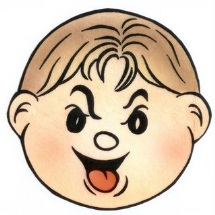 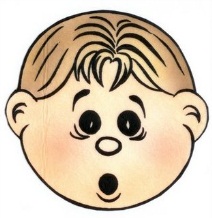 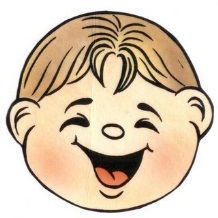 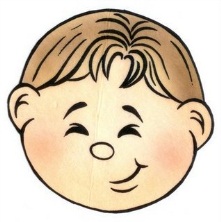 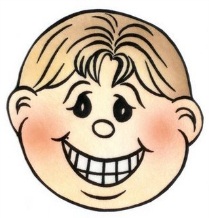 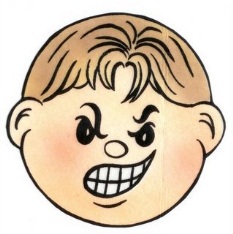 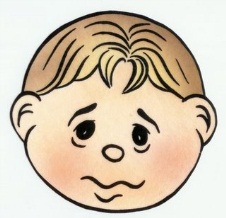 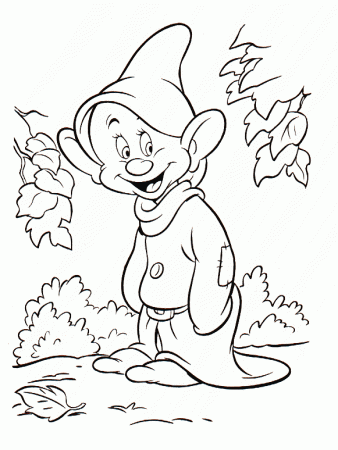      Úloha2: Nesprávne výsledky prečiarkni a vedľa napíš správny výsledok.21 : 7 = 4  _____                    77 : 7 = 11  _____35 : 7 = 7  _____                    28 : 7 = 5    _____14 : 7 = 2  _____                    42 : 7 = 6    _____56 : 7 = 9  _____                    63 : 7 = 10  _____Úloha3: Vypočítaj!   (7 . 4) + (5 . 7) = ____________________              (7 . 2) + (8 . 7) = ____________________              (7 . 0) + (3 . 7) = ____________________              (7 . 6) + (4 . 7) = ___________________               (7 . 5) + (6 . 7) = ____________________       Úloha4:  Siedmim trpaslíkom treba rozdeliť po 6 jabĺk. Aký najmenší počet jabĺk         potrebuješ?______________________________  Potrebujem najmenej _______ jabĺk.         Snehulienka našla 7 jabĺk. Kýblik našiel 3-krát viac.Kýblik našiel o 14 jabĺk                                                       Spolu našli 28 jabĺk.viac ako Snehulienka.                                       Skontroluj všetky uvedené tvrdenia.                                               Správne tvrdenie podčiarkni.Kýblik našiel 21 jabĺk.                                            Snehulienka našla o 14 jabĺk                                                                                                         menej ako Kýblik.      